Name:__________________________							Due Date:_________________Unit 3 Test Study Guide: Federalism and the ConstitutionBe sure to review all terms from Unit 3 Vocabulary list. Don’t forget to go to my website ( anderson2019.weebly.com ) for extra information to help you complete the study guide.What are the “Articles of Confederation”?What were the problems presented by the Articles of Confederation?  How did the Constitution resolve these issues with compromises? Explain the Virginia Plan and the New Jersey Plan.What was the Three-Fifths Compromise?What was 1 other compromise made during the Constitutional Convention?Compare and contrast the Articles of Confederation with the Constitution.Which founding father stands out as the “master builder” of the Constitution?The Federalists supported the Constitution, which types of people tended to be Federalists?  The Anti-Federalists opposed the Constitution, which types of people tended to be Anti-Federalists?What were the Federalist Papers and what was the goal/purpose of them?Who wrote the Federalist Papers?How is the Bill of Rights associated with the ratification of the Constitution?What are 4 rights given in the first 10 amendments of the Constitution (the Bill of Rights).What are the 7 Principles of the Constitution? What is the Elastic Clause?What are the three branches of government?  What is the overall purpose of each branch of government?How do the three branches of government “check” the other three branches?Make sure you know the first 10 amendments  (Bill of Right 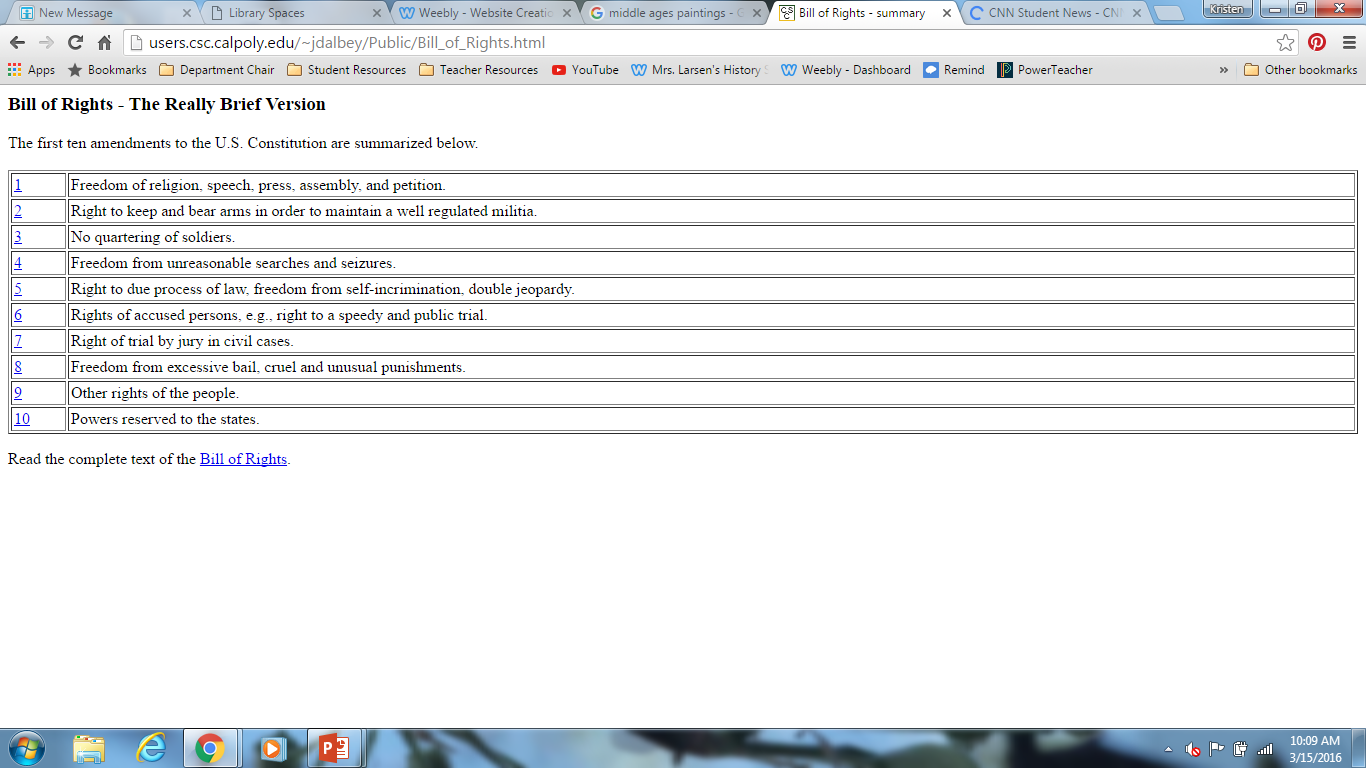 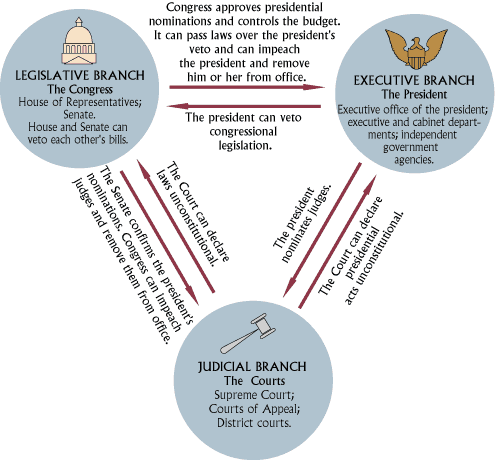 Use this as a review ^^^^
